Уважаемые родители и педагоги!Предлагаем Вашему вниманию тетрадь на развитие внимания детей раннего возраста.Тетрадь состоит из набора упражнений и заданий на развитие внимания дошкольников. Все задания выстроены от самых простых и легких к более сложным. При желании ребенок под руководством взрослого может выполнять любые задания, которые ему понравились.  Тетрадь на развитие внимания детей дошкольного возраста предназначена для организации работы по развитию внимания, как в условиях дошкольной образовательной организации, так и для работы по развитию внимания в домашних условиях. Задания и упражнения на развитие внимания для детей раннего возраста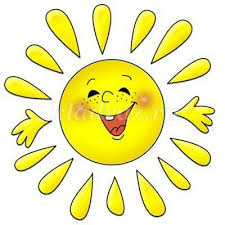 Где чей хвостик?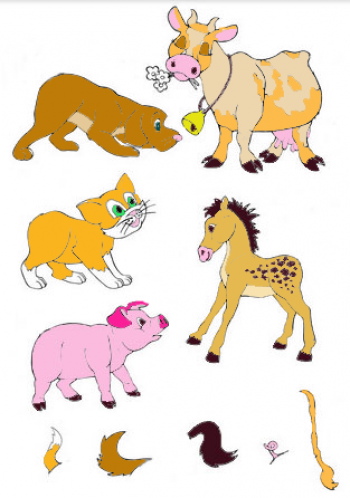 Найди заплатку?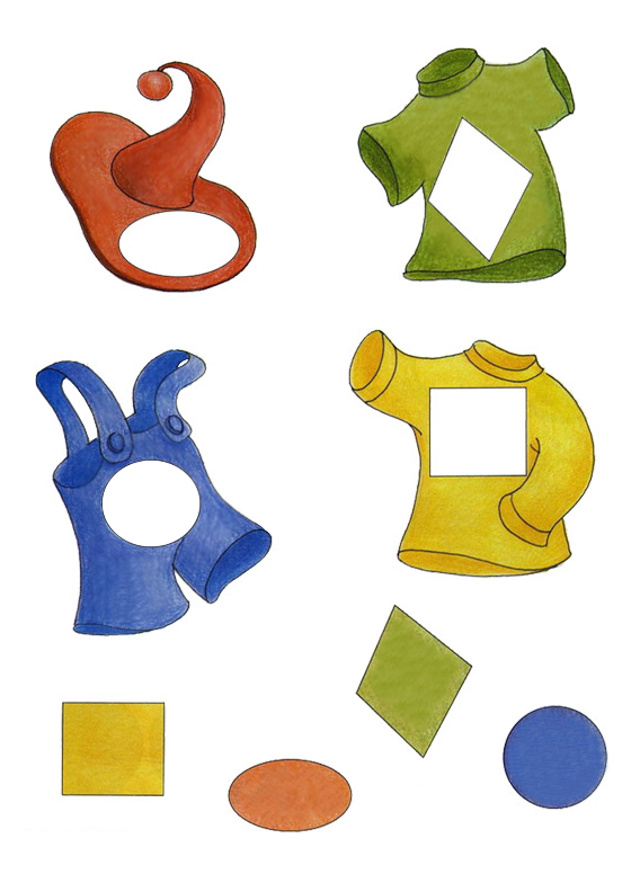 Найди две одинаковые чашки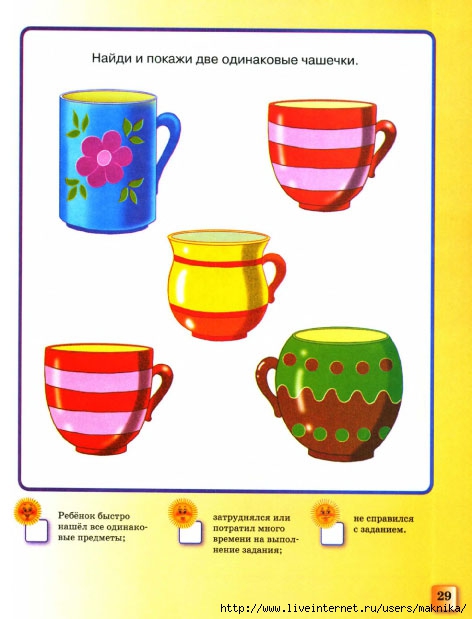 Найди такие же предметы как в рамочке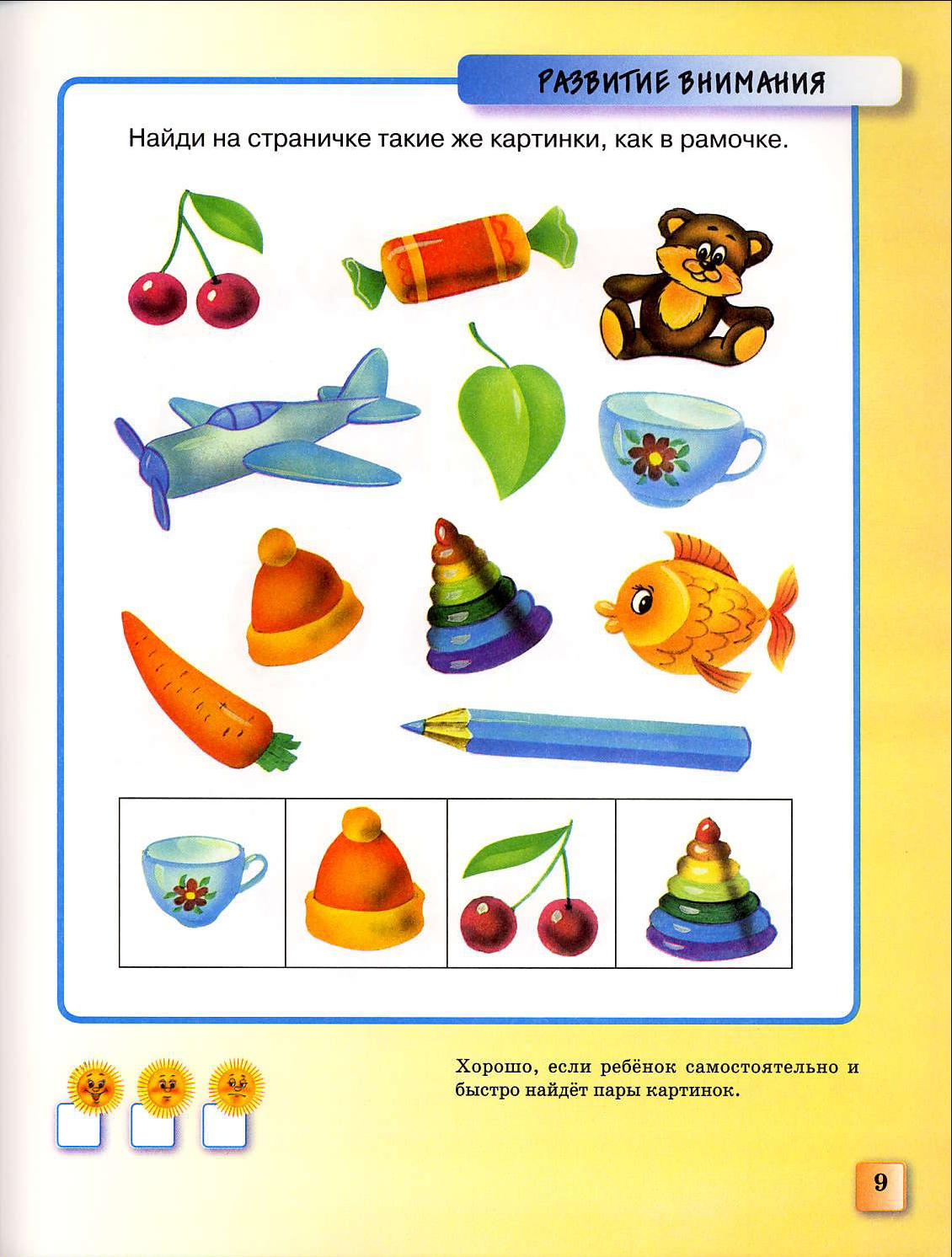 Внимательно посмотри на картинку и найди на ней телефон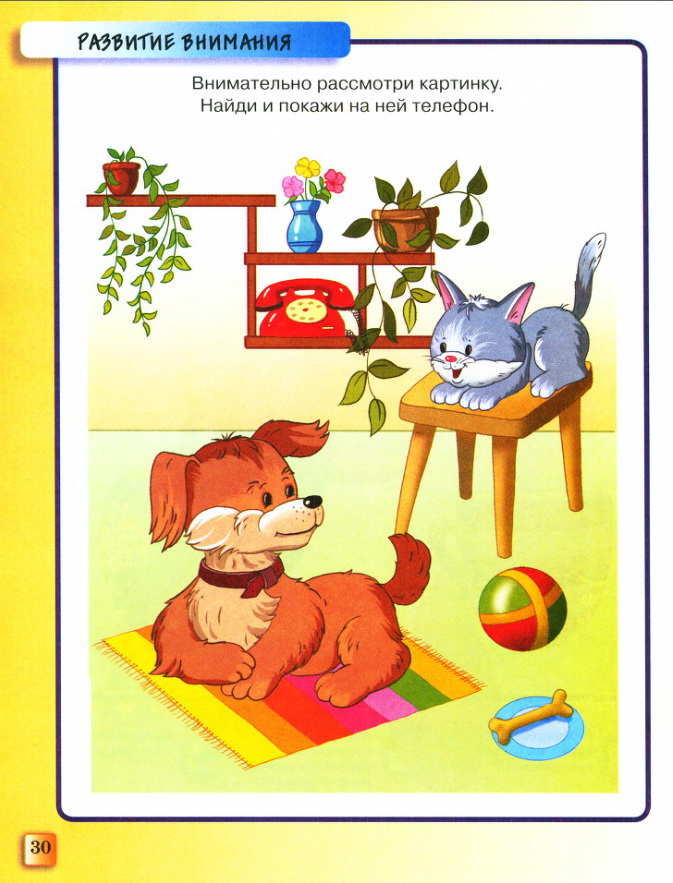 Подбери подходящие заплатки. Какой заплатки не хватает?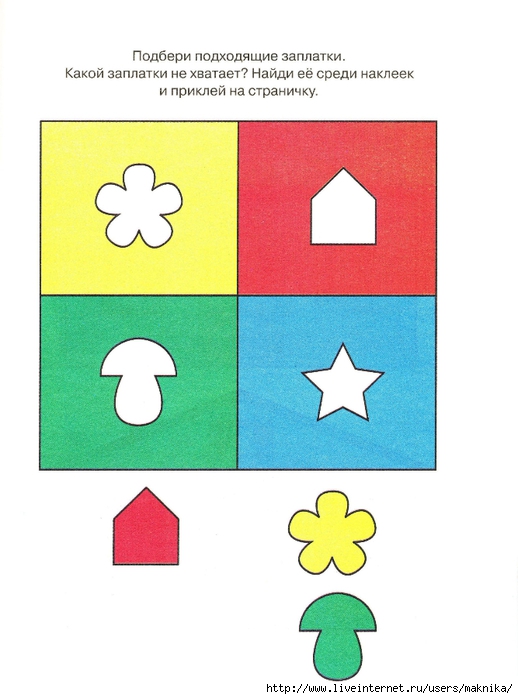 Найди два отличия на картинках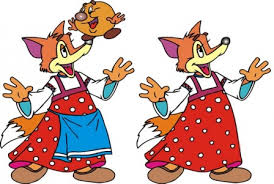 Помоги цыпленку найти всех червячков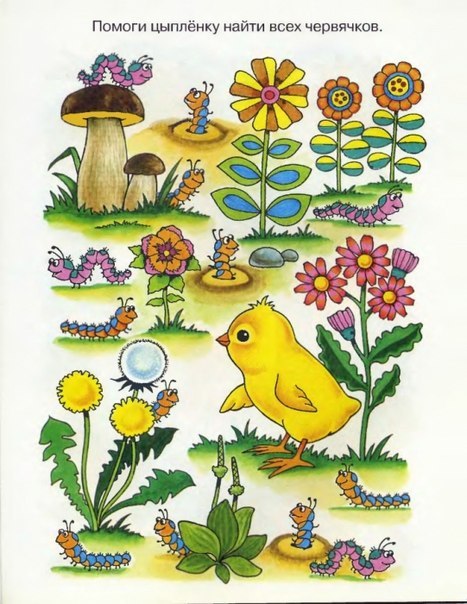 Тетрадь для детей раннего возраста «Развиваем внимание» 